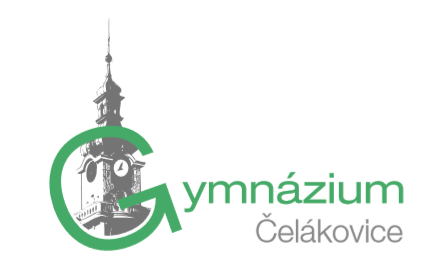 ZÁPIS ZE 4. ZASEDÁNÍ ŠKOLNÍHO PARLAMENTU Datum konání: 29. února 2024Projednané body:Organizace měsíce dubna – akce v souvislosti s přijímacími zkouškamiOrganizace školního fóra – asi květen, vybrat 2-3 zástupce za každou třídu, setkání se zástupci školy a města, řešení aktuálních témat, shrnutí proběhlého ročníku  Příprava 30. výročí školy a imatrikulace nových žáků, příprava tématu  Požadavky zástupců:Bezpečnost ve škole a ochrana majetkuTeplota ve třídách